.Intro:  16 countsI.	Kick Ball Change 2x – Forward Shuffle 2xII.	Forward Rock – ½ Turn Right Shuffle – ¼ Right Pivot – Cross Shuffle*Restart Here On Wall 4III.	Side Rock – Hip Bump – ¼ Left Sailor – Forward ShuffleIV.	½ Right Pivot – ¼ Right Pivot – Jazz Touch*Restart On Wall 4 After 16 CountHave Fun... Stay Happy Stay Healthy…!!!Contact: ernie.yin@gmail.comVida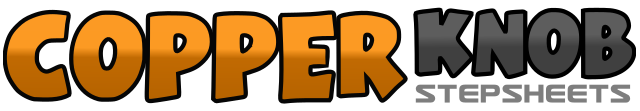 .......Count:32Wall:4Level:Improver.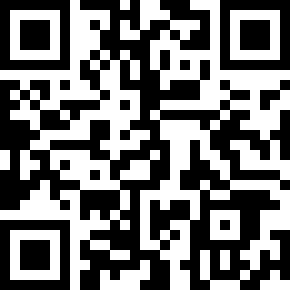 Choreographer:Ernie Yin (INA) - September 2014Ernie Yin (INA) - September 2014Ernie Yin (INA) - September 2014Ernie Yin (INA) - September 2014Ernie Yin (INA) - September 2014.Music:Vida - Ricky MartinVida - Ricky MartinVida - Ricky MartinVida - Ricky MartinVida - Ricky Martin........1 & 2Kick Rf Forward – Step Rf Beside Lf – Step Lf In Place3 & 4Kick Rf Forward – Step Rf Beside Lf – Step Lf In Place5 & 6Step Rf Forward – Step Lock Lf Behind Rf – Step Rf Forward7 & 8Step Lf Forward – Step Lock Rf Behind Lf – Step Lf Forward1     2Step Rf Forward – Recover On Lf3 & 4Turn ½ Right Step Rf Forward – Step Lock Lf Behind Rf – Step Rf  Forward5     6Step Lf Forward – Turn ¼ Right Recover Weight On Rf7 & 8Step Lf Across Over Rf – Step Rf Behind Lf – Step Lf Across Over Rf1     2Step Rf To Right Side Bump Hip To Right – Recover On Lf Bump Hip To Left3 & 4Bump Hip To R – L – R  ( Weight On Rf )5 & 6Step Lf Behind Rf – Turn ¼ Left Step Rf Beside Lf – Step Lf Forward7 & 8Step Rf Forward – Step Lock Lf Behind Rf – Step Rf Forward1     2Step Lf Forward – Turn ½ Right Recover Weight On Rf3     4Step Lf Forward – Turn ¼ Right Recover Weight On Rf5     6Step Lf Across Over  Rf – Step Rf Backward7     8Step Lf To Side – Touch Rf Beside Lf